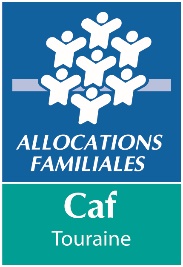 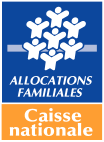 PREAMBULE : La subvention micro-projets jeunes est attribuée annuellement par la CAF, sous réserve des fonds disponibles, à chaque gestionnaire conventionné dans le cadre de la PS jeunes.Son montant actuel est de 2 500 € par ETP dans la limite de 15 000 € par gestionnaire.La subvention « micro-projets jeunes » peut concerner 1 ou plusieurs projets jeunes, dans la limite du montant accordé.Impliquer les ados dès la phase d’élaboration des projets ;Couvrir la(les) thématique(s) suivante(s) : Culture, Arts, Sport ; Sciences et techniques ; Citoyenneté ; Développement durable ; NumériqueAvoir une visée éducative, solidaire et citoyenne ;Présenter une dimension collectiveFavoriser la mixité des publics et respecter les principes de neutralité de la branche famillePermettre une accessibilité financière à toutes les famillesMobiliser un co-financement voire un autofinancement possible par la mobilisation des jeunesLes intervenants ponctuels et spécialisésLes frais de déplacement, de restauration et d’hébergement dans le cadre d’une sortie/séjour de moins de 4 nuits organisée par les jeunes (rappel : au-delà de 4 nuits, les séjours sont éligibles à l’AVAS)La billetterie (cinéma, musée, théâtre, matchs …) Les autres dépenses pédagogiques liées aux « micro-projets » (matériel pédagogique pour micro-projets …par exemple : achat de tissu pour faire des costumes pour un groupe théâtre, achat de bombes de peinture pour un projet de jeunes autour du graph, …)Les sorties organisées par les établissements scolaires et les projets à visées scolaires Les accueils destinés uniquement à des mineurs handicapés encadrés par les personnels habituels des établissements ou services médico-sociaux Le financement des études, de la formation ou des stages des jeunes Les séjours linguistiques, la participation à des compétitions sportives Les projets à visée uniquement individuelleLes dépenses qui couvrent le fonctionnement courant du service, les frais généraux : les frais de personnel, les frais logistiques, les frais d’équipement, les coûts des consommables et de fournitures, les coûts de service et de sous-traitants, les frais de diffusion d’information.REMARQUE :L’élaboration de projets de départ en vacances et/ou séjours relève du dispositif Aide Vacances Ados Sociales (AVAS) sauf pour des départs inférieurs à 4 nuits.LES MODALITES DE VERSEMENT :Un bilan et un compte de résultat de l’ensemble des micro-projets de l’année N est à adresser avant le 30 avril de l’année N+1 au Conseiller technique du territoire.Champs d’application des micro-projets :Sont éligibles Les charges liées à la mise œuvre directe de « Micro-projets » :Ne sont pas éligibles à cet axe d’intervention :